Publicado en Ciudad de México el 11/12/2019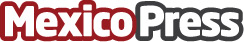 Chef’s Cut el nuevo festival de Chilis que dejará a todos más que satisfechos"Una nueva propuesta con deliciosas opciones, la mayor calidad al mejor precio. En la cocina de Chilis no se agrega sabor, éste se reinventa"Datos de contacto:Andrea Peña Quiroz5534887118Nota de prensa publicada en: https://www.mexicopress.com.mx/chef-s-cut-el-nuevo-festival-de-chilis-que Categorías: Gastronomía Sociedad Entretenimiento Restauración Ciudad de México http://www.mexicopress.com.mx